Submit application before 26.01.2017 to the OC.Подача заявки в Оргкомитет не позднее 26.01.2017Tel. +79265735453E-Mail: biathlonkhimki2017@mail.ruDate/ Дата								Signature/ Подпись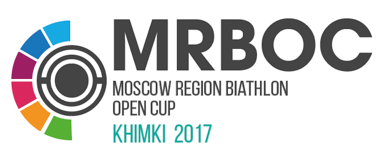 APPLICATION FOR PARTICIPATION IN THE COMPETITION ЗАЯВКА НА УЧАСТИЕ В СОРЕВНОВАНИЯХF4CONTACT DETAILS / КОНТАКТНЫЕ ДАННЫЕCONTACT DETAILS / КОНТАКТНЫЕ ДАННЫЕCONTACT DETAILS / КОНТАКТНЫЕ ДАННЫЕCONTACT DETAILS / КОНТАКТНЫЕ ДАННЫЕNATIONAL FEDERATION / НАЦИОНАЛЬНАЯ ФЕДЕРАЦИЯCONTACT PERSON/ КОНТАКТНОЕ ЛИЦОZIP-CODE, STATE/ ИНДЕКС, СТРАНАPHONE/ ТЕЛЕФОНCITY/ ГОРОДFAX/ ФАКСSTREET/ УЛИЦАE-MAIL№LAST NAMEFIRST NAMEDATE OF BIRTHSEXSERIAL NUMBER OF RIFLENAME OF THE PERSONAL TRAINER№ФАМИЛИЯИМЯДАТА РОЖДЕНИЯПОЛНОМЕР ВИНТОВКИФИО ЛИЧНОГО ТРЕНЕРА